Mladinski odsek Planinskega društva Nova Goricavabi na46. mladinski planinski tabor Bohinjod 9. 7. do 13. 7. 2021• Komu je tabor namenjen?
Osnovnošolcem od končanega 3. do 9. razreda, ki si želijo preživeti nekaj nepozabnih počitniških dni v osrčju gora.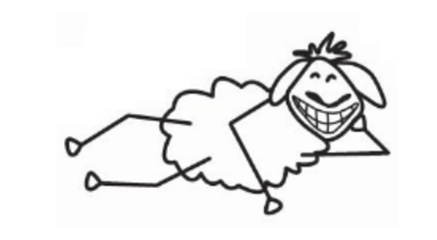 • Kdaj?
Od 9. 7. do 13. 7. 2021
(petek - torek).• Kje?
CŠOD Bohinj.• Kaj in kako?
Letos bomo tabor preživeli v Centru šolskih in obšolskih dejavnosti v Bohinju. Za našo prehrano bodo skrbeli odlični kuharji v domu. V času tabora se bomo povzpeli na okoliške hribe in visokogorje. Pohodi bodo prilagojeni starosti in psihofizični pripravljenosti udeležencev. Pomerili se bomo v športnih in družabnih igrah, ustvarjali in peli ob tabornem ognju, poslušali teme iz planinske šole ter plavali v Bohinjskem jezeru. • Prispevek?
Znaša 150 €. Plačilo je možno v več obrokih. Vsak naslednji otrok iz iste družine ima 15€ popusta. Po zapolnitvi mest prijava ni več mogoča. Prijava je sprejeta z vplačilom prvega obroka, ki znaša 50 € na otroka. Zadnji obrok mora biti poravnan do 8. 7. 2021.
Plačana mora biti tudi članarina (8 €) za leto 2021. V prispevek so vključeni stroški polnega penziona v domu, dvosmerna vozovnica za vlak, organizacijski stroški in ostali stroški programa.•Prijave?
Izpolnjene prijavnice sprejemamo samo na sedežu društva do 24. 6. 2021 ob torkih in četrtkih v času uradnih ur med 15. in 18. uro oziroma do zapolnitve mest.
Število mest je omejeno.• Oprema
Vsak udeleženec potrebuje primerno gorniško obutev in obleko. Seznam celotne opreme boste prejeli ob prijavi oziroma na elektronski naslov. Mobilni telefoni in tablični računalniki v taboru niso dovoljeni. Vedno bo dosegljiv vodnik za nujne klice. Poleg tega bomo udeležencem omogočili klic domov, če bo potrebno. O podrobnejšem programu tabora boste natančno obveščeni preko elektronskega naslova.
Več informacij dobite na nikaa.horvat@gmail.com ali izjemoma na tel. št. 031 282 201 (Nika Horvat, vodja tabora).
Če je v tebi kaj športnega duha, se pridruži
taborjenju in izpolni priloženo prijavnico.
Lep planinski pozdrav!Vodstvo taboraPRIJAVNICA
mladinski planinski tabor
»BOHINJ 2021«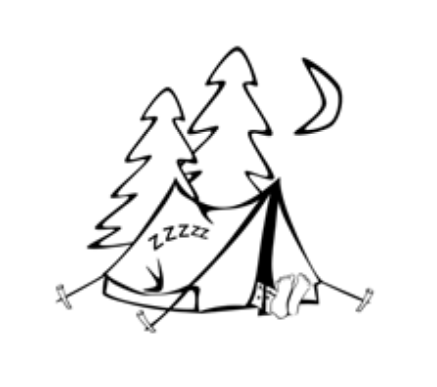 
Prijavnica je namenjena enemu otroku!
Ime in priimek:
________________________________
Naslov:__________________________
________________________________
Datum rojstva:____________________
Osnovna šola:
________________________________
Razred: _______
Telefonska številka in elektronski naslov staršev (obvestila boste prejeli po elektronski pošti):
________________________________
________________________________
S prijavo svojega otroka soglašam in sem pripravljen poravnati stroške taborjenja.
V ____________, dne ____________
Podpis staršev oz. zakonitega zastopnika:
_______________ _______________S podpisom soglašava z objavo fotografij svojega otroka iz planinskega tabora v glasilu tabora, spletni in Facebook strani mladinskega odseka PD Nova Gorica ter v ostalih medijih, razpisih in promocijah.
Podpis staršev oz. zakonitega zastopnika:
_______________ _______________
................................................................
IZJAVA
Za svojega otroka izjavljam, da v zadnjih letih ni bolehal za kakršnokoli boleznijo, ki bi ga ovirala pri normalni hoji v hribe. Strinjam se, da se lahko prijavljeni v času tabora udeležuje vseh tabornih aktivnosti.
Prosimo, da nam morebitne zdravstvene težave na kratko opišete in navedete zdravila in alergije.
________________________________
________________________________
________________________________
Podpis staršev oz. zakonitega zastopnika:
_______________ _______________